КАРАР                                                                                         РЕШЕНИЕ                                                                            О внесении изменений в Правила землепользования и застройки в сельском поселении Акбарисовкий сельсовет муниципального района Шаранский район Республики Башкортостан    Рассмотрев протокол публичных слушаний от 24.09.2021 года по вопросу «О внесении изменений в Правила землепользования и застройки в сельском поселении Акбарисовский сельсовет муниципального района Шаранский район Республики Башкортостан (далее - Правила), утвержденные решением Совета сельского поселения Акбарисовский сельсовет муниципального района Шаранский район Республики Башкортостан № 29/235 от 05.09.2018 года, в соответствии с Градостроительным кодексом Российской Федерации, Совет сельского поселения Акбарисовский сельсовет муниципального района Шаранский район Республики Башкортостан, РЕШИЛ:        1.Внести в «Правила землепользования и застройки сельского поселения Акбарисовский сельсовет муниципального района Шаранский район Республики Башкортостан», утвержденные решением Совета сельского поселения Акбарисовский сельсовет муниципального района Шаранский район Республики Башкортостан № 29/235 от 05.09.2018 года», следующие изменения:п.19.1 «предельные (минимальные и (или) максимальные размеры земельных участков» в таблице 5 , вид территориальной зоны «Общественная территориальная зона»   ОД-1 с 0,06 га на 0,0 265 га,  расположенный по адресу: 452634, Российская Федерация, Республика Башкортостан, Шаранский район,  д. Новотавларово, ул. Центральная, д. 33а с условным кадастровым номером 02:53:080301:95:ЗУ1.       2. Отменить решение Совета сельского поселения Акбарисовский сельсовет муниципального района Шаранский район Республики Башкортостан от 25.10.2021 года № 31/230 « О внесении изменений в Правила землепользования и застройки в сельском поселении Акбарисовкий сельсовет муниципального района Шаранский район Республики Башкортостан».3.Контроль над выполнением данного решения возложить на постоянную Комиссию Совета сельского поселения Акбарисовский сельсовет муниципального района Шаранский район Республики Башкортостан по развитию предпринимательства, земельным вопросам, благоустройству и экологии.4.Настоящее решение обнародовать на информационном стенде Администрации сельского поселения Акбарисовский сельсовет муниципального района Шаранский район Республики Башкортостан и на сайте сельского поселения Акбарисовский сельсовет http://akbarisovo.ru.Глава сельского поселения:                                          Р.Г.Ягудинс.Акбарисово01.11.2021№ 32/236Башкортостан РеспубликаһыныңШаран районымуниципаль районыныңАкбарыс ауыл Советыауыл биләмәһе СоветыАкбарыс ауылы, Мºктºп урамы, 2тел.(34769) 2-33-87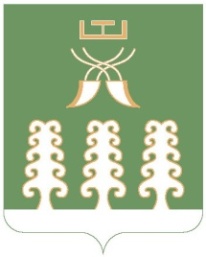 Совет сельского поселенияАкбарисовский сельсоветмуниципального районаШаранский районРеспублики Башкортостанс. Акбарисово, ул.Школьная,2 тел.(34769) 2-33-87